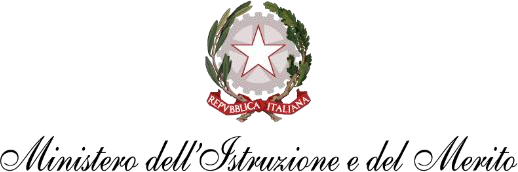         Istituto Comprensivo Statale PULCARELLI PASTENAScuola dell’infanzia- primaria - secondaria di I gradoVia Reola – 80061 – Massa Lubrense (Na) – Tel.: 081/2133923          Cod. meccan. NAIC8D900T – C.F. 90078430635 - Codice Univoco Ufficio UFCW1JProt.______________ASSUNZIONE IN SERVIZIOIl/La sottoscritto/a_______________________________________________________________,nato/a a ____________________ ______________il ___________________________________,residente in _____________________________ via______________________________ n.____,domiciliato in _____________________________ via______________________________ n.____,C.F. _____________________________ mail _____________________________________________ tel. _________________________,DICHIARAdi assumere servizio presso questo Istituto in data ______________ in qualità di Docente di   ________________________   Classe di concorso_____________________Assistente amministrativoOperatore ScolasticoCollaboratore scolasticocon contratto a tempo           □ determinato 			□ indeterminatoper n. _________ ore settimanaliEventuale scuola di completamento /titolarità:Scuola_________________________________________per n. _______ore settimanaliUltimo servizio prestato presso:Scuola _________________________________ con contratto fino al ______________________ Convalida GPS (Docenti)/Domanda III Fascia (ATA)effettuata dall’Istituto__________________________ il _________________________________di aver visionato il codice di comportamento dei dipendenti pubblicato sul sito dell’istituto li_______________________		Firma________________________________